Celebrations Copy and PasteMatch:  Copy and paste the picture to the Celebration 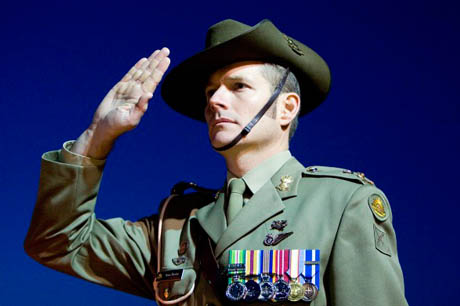 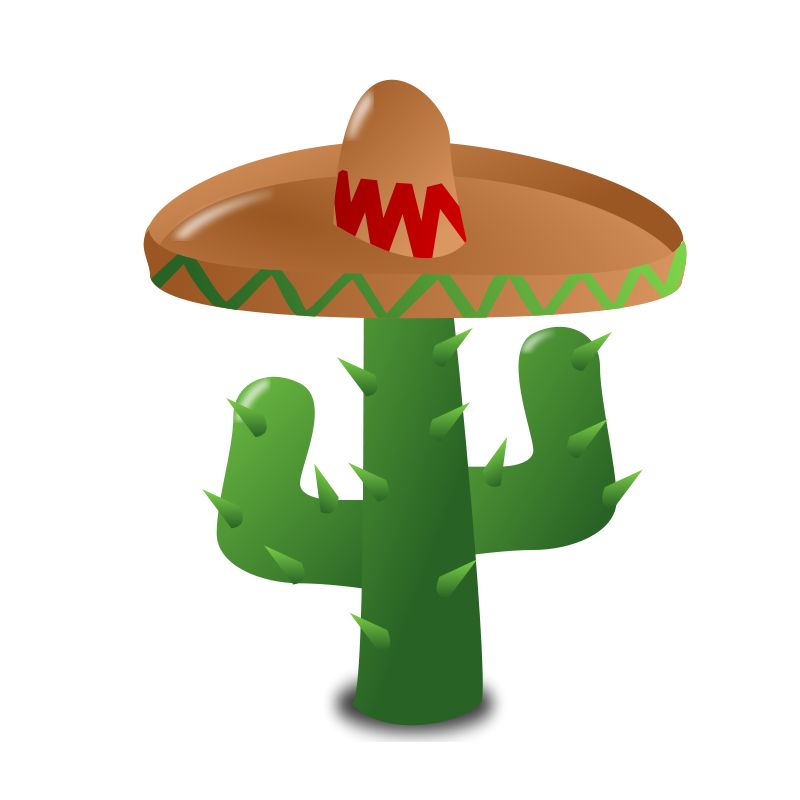 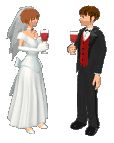 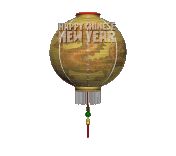 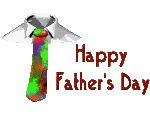 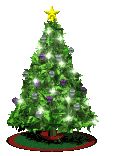 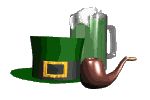 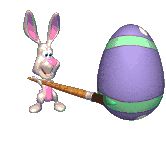 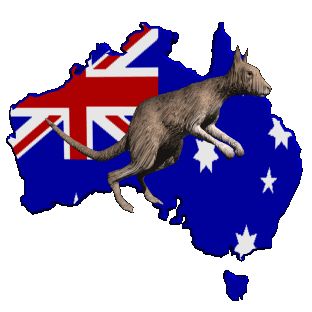 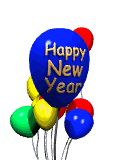 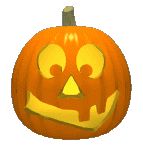 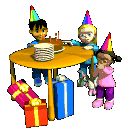 Australia DayChinese New Year (China)BirthdaysNew Year’s EveAnzacWeddingCinco de Mayo (Mexico)ChristmasEasterHalloweenFather’s DaySt. Patrick’s Day (Ireland)